TANTÁRGYI ADATLAPTantárgyleírásAlapadatokTantárgy neve (magyarul, angolul)  ● 
Azonosító (tantárgykód)BMEEPA tantárgy jellegeKurzustípusok és óraszámokTanulmányi teljesítményértékelés (minőségi értékelés) típusaKreditszám TantárgyfelelősTantárgyat gondozó oktatási szervezeti egységA tantárgy weblapja A tantárgy oktatásának nyelve A tantárgy tantervi szerepe, ajánlott féléveKözvetlen előkövetelmények Erős előkövetelmény:Gyenge előkövetelmény:Párhuzamos előkövetelmény:Kizáró feltétel (nem vehető fel a tantárgy, ha korábban teljesítette az alábbi tantárgyak vagy tantárgycsoportok bármelyikét):A tantárgyleírás érvényességeJóváhagyta az Építészmérnöki Kar Tanácsa, érvényesség kezdete Célkitűzések és tanulási eredmények Célkitűzések Tanulási eredmények A tantárgy sikeres teljesítésével elsajátítható kompetenciákTudás (KKK 7.1.1. a) „- Ismeri az épületmegvalósítási folyamatokhoz szükséges műszaki, gazdasági és jogi eszközöket, technológiákat, eljárásokat és elvárásokat. - Átlátja az épület tervezése és megvalósítása során együttműködő társszakmákat, szervezeteket, az együttműködés szokásos módjait, eljárásait.-Ismeri az építészeti tervezés és az építési tevékenység minőségbiztosítási elveit és módszereit, rálátása van a minősítési rendszerekre.”)Képesség (KKK 7.1.1. b) „- Képes hatékonyan közreműködni az ingatlanfejlesztés, beruházás, megvalósítás építészmérnök bevonását igénylő feladataiban.- Képes az építészeti tervezés és az építési folyamatok során keletkező problémák felismerésére, a komplex gondolkodásmódra, a különböző szempontok közti összefüggések, kölcsönhatások átlátására, a szempontok rangsorolására, az ellentmondások feloldására, a különböző lehetőségek közötti körültekintő döntésre. - Képes korábban nem ismert problémák felismerésére, új termékek, szerkezetek, technológiák megismerésére és körültekintő értékelésére, alkalmazására.-Képes a tervezési, kivitelezési és üzemeltetési folyamatok során gyűjtött információk rendszerezésére, a törvényszerűségek megfigyelésére és elemzésére, a következtetések levonására, a tapasztalatok alkalmazására.- Képes az építészeti tevékenységhez kapcsolódó feladatok megosztására és rangsorolására, képes megteremteni a bevont szakemberek együtt dolgozásának feltételeit, képes munkacsoportok megszervezésére, irányítására.”)Attitűd (KKK 7.1.1. c))Önállóság és felelősség (KKK 7.1.1. d))Oktatási módszertan Tanulástámogató anyagokSzakirodalomJegyzetek Letölthető anyagok Tantárgy tematikájaElőadások tematikájaAz építési folyamatok minőségbiztosításaMinőség-ellenőrzésMinőségbiztosítás a szárazépítésben; Álmennyezeti rendszerek; Álpadló rendszerekAz épületekre és termékekre vonatkozó alapvető követelmények meghatározásai Az építési termék építménybe történő betervezésének és beépítésének, ennek során a teljesítmény igazolásának részletes szabályaiAz az építési termékek forgalmazására vonatkozó feltételek Az építésügyi hatósági eljárás; Építési engedélyezési eljárásKönnyűszerkezetes épületek; Boronafalas építés NyílászárókSzalmaházakBetonEU kitekintés – eljárások, szervezetek és támogatásokGyakorlati órák tematikájaaz előadáshoz kapcsolódó gyakorlati ismeretek bemutatásaTantárgyKövetelmények A Tanulmányi teljesítmény ellenőrzése ÉS értékeléseÁltalános szabályok Teljesítményértékelési módszerekTeljesítményértékelések részaránya a minősítésbenÉrdemjegy megállapítás Javítás és pótlás A tantárgy elvégzéséhez szükséges tanulmányi munka Jóváhagyás és érvényességJóváhagyta az Építészmérnöki Kar Tanácsa, érvényesség kezdete 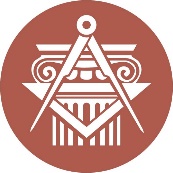 BUDAPESTI MŰSZAKI ÉS GAZDASÁGTUDOMÁNYI EGYETEMÉPÍTÉSZMÉRNÖKI KARkurzustípusheti óraszámjellegelőadás (elmélet)gyakorlatlaboratóriumi gyakorlatneve:beosztása:elérhetősége:tevékenységóra / félévrészvétel a kontakt tanórákonfelkészülés a teljesítményértékelésre (opcionális)felkészülés a kontaktórákrafelkészülés a vizsgára1x36=36szorgalmi feladat elkészítése (opcionális)12x1=12összesen:∑ 